Главное менюГлавнаяИнновационная образовательная программа НООПроект профильного образованияПроект перспективного развитияНовостиОбъявленияО школеДипломы, Сертификаты, БлагодарностиКПМОМониторингПубличный докладПрограмма развитияПрофильное обучениеДистанционное обучениеОдаренные детиСоциальное проектированиеМузейБиблиотекаГазета "СОРОКА"Научное общество «Поиск»Центр гражданского образования "Шаги"СсылкиФГОСФГОС Новомариинского филиалаИнтересная статья? Поделись ей с другими: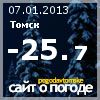 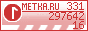 You are here  : Главная страница ФГОС 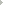 ЛИТЕРАТУРНОЕ ЧТЕНИЕКАЛЕНДАРНО - ТЕМАТИЧЕСКОЕ ПЛАНИРОВАНИЕ.1 класс.Школа 2100